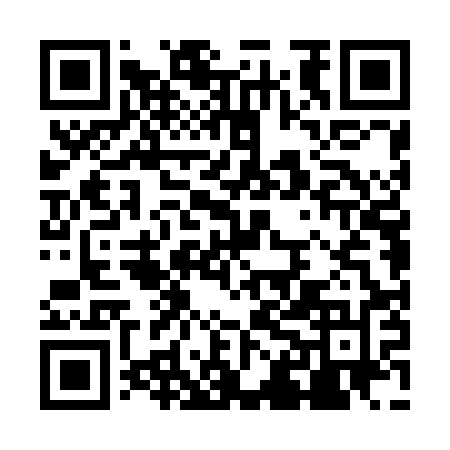 Ramadan times for Antillo, ItalyMon 11 Mar 2024 - Wed 10 Apr 2024High Latitude Method: Angle Based RulePrayer Calculation Method: Muslim World LeagueAsar Calculation Method: HanafiPrayer times provided by https://www.salahtimes.comDateDayFajrSuhurSunriseDhuhrAsrIftarMaghribIsha11Mon4:484:486:1612:094:196:036:037:2512Tue4:474:476:1412:094:196:046:047:2613Wed4:454:456:1312:084:206:056:057:2714Thu4:444:446:1112:084:216:066:067:2815Fri4:424:426:1012:084:216:076:077:2916Sat4:414:416:0812:084:226:076:077:3017Sun4:394:396:0712:074:236:086:087:3118Mon4:374:376:0512:074:246:096:097:3219Tue4:364:366:0412:074:246:106:107:3320Wed4:344:346:0212:064:256:116:117:3421Thu4:324:326:0112:064:266:126:127:3522Fri4:314:315:5912:064:266:136:137:3623Sat4:294:295:5812:054:276:146:147:3724Sun4:274:275:5612:054:286:156:157:3825Mon4:264:265:5412:054:286:166:167:3926Tue4:244:245:5312:054:296:176:177:4027Wed4:224:225:5112:044:306:186:187:4228Thu4:214:215:5012:044:306:196:197:4329Fri4:194:195:4812:044:316:206:207:4430Sat4:174:175:4712:034:316:216:217:4531Sun5:165:166:451:035:327:217:218:461Mon5:145:146:441:035:337:227:228:472Tue5:125:126:421:025:337:237:238:483Wed5:105:106:411:025:347:247:248:494Thu5:095:096:391:025:347:257:258:505Fri5:075:076:381:025:357:267:268:516Sat5:055:056:361:015:367:277:278:537Sun5:045:046:351:015:367:287:288:548Mon5:025:026:331:015:377:297:298:559Tue5:005:006:321:005:377:307:308:5610Wed4:584:586:301:005:387:317:318:57